РЕСПУБЛИКА  КРЫМНИЖНЕГОРСКИЙ  СЕЛЬСКИЙ  СОВЕТР Е Ш Е Н И Е  27-ой сессии 1-го созыва«03» марта  2016 г.                                        №  174                                     пгт. НижнегорскийО внесении изменений вдислокацию дорожных знаковпгт. Нижнегорский, с. Зелёноеи Линейное	Руководствуясь Федеральным Законом от 08.11.2007 г. № 257 – ФЗ «Об автомобильных дорогах и дорожной деятельности в Российской Федерации и внесении изменений в отдельные законодательные акты Российской Федерации», Федеральным законом от 06.10.2003 г. № 131-ФЗ «Об общих принципах организации местного самоуправления в Российской Федерации», Нижнегорский сельский советРЕШИЛ:Внести изменения в дислокацию дорожных знаков пгт. Нижнегорский, с.            Зеленое и Линейное установить следующие дорожные знаки:- 3.27 «Остановка запрещена» на проезде с ул. Коммунальной в сторону здания гостиницы по ул. Школьной, 8, на проезде от здания гостиницы по ул. Школьной, 8, до ул. Коммунальной в пгт. Нижнегорский;- 3.1 «Въезд запрещен»  в начале проезда на придомовую территорию дома № 24 по ул. Победы со стороны ул. Победы, около зданий по ул. Победы/Молодежной, 28/5,  ул. Молодежной,1 а.-  3.2 «Движение запрещено» на улице Ленина напротив дома № 9  по левой полосе  проезжей части, 3.28 «Остановка запрещена» на улице Ленина по правой полосе  проезжей части по направлению движения в сторону площади Победы.Настоящее решение обнародовать на доске объявлений Нижнегорского сельского совета.         Председатель сельского совета                                                               А.А. Конохов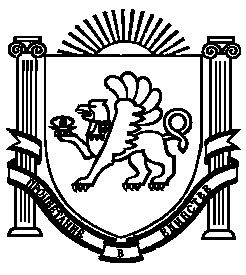 